Аналитическая справка о проведении Всероссийских проверочных работ в 5-9 классах  МБОУ «Сухановская СОШ»   Всероссийские проверочные работы прошли в МБОУ «Сухановская СОШ» с 16. 10. 2020  по 09.10.2020 включительно  в соответствии с Графиком, составленным для проведения соответствующих процедур. В ВПР приняли участие обучающиеся с 5 по 9 класс включительно. Прозрачность и объективность оценочных процедур соблюдалась, в помещении, где проходили ВПР, было установлено видеонаблюдение, присутствовал общественный наблюдатель. В комиссию по проверке работ были включены педагоги, не работающие в том, или ином классе. Проводили ВПРы  также учителя, не работающие в классе, в котором проводилась процедура. Далее следует анализ проведенных работ по каждому предмету отдельно, вывод, выявленные проблемы и пути решения.Анализ проведения ВПР 2020-2021 учебный год по русскому языку в 5 классеУчитель: Снигирева Татьяна ЮрьевнаЦель Всероссийских проверочных работ (далее ВПР) – обеспечение единства образовательного пространства Российской Федерации и поддержки ведения Федерального государственного стандарта за счет предоставления образовательным организациям единых проверочных материалов и единых критериев оценивания учебных достижений. ВПР не является государственной итоговой аттестацией. ВПР – это итоговые контрольные работы, результаты которых не должны учитываться при выставлении годовых отметок по предметам. Таким образом, ВПР позволяют осуществить диагностику достижения предметных и метапредметных результатов, в т.ч. уровня сформированности универсальных учебных действий (УУД) и овладения межпредметными понятиями, а также оценку личностных результатов обучения. Результаты ВПР могут быть использованы образовательными организациями для совершенствования методики преподавания соответствующего предмета в школе. Результаты ВПР 5 класс:Русский язык:Всего участникам предстояло выполнить  проверочную работу в двух частях – написание диктанта и задания к нему - 15 заданий.На выполнение проверочной работы отводится 2 дня по 45 минутВ классе обучается 9 учащихся:Работу выполняли:6 человек. Шевалдин Руслан обучается по индивидуальной программе для обучающихся с умственной отсталостью, Хуснуллин Эльдар и Николаев Артем отсутствовали по причине болезни (имеется справка)Максимальный балл, который можно получить  за первую часть – 10 баллов, за вторую часть – 28 баллов, а за всю работу - 38.Максимум за работу не набрал никто.Максимальный балл по классу – 28б (1 обучающегося), минимальный – 7 б (1 обучающийся)На «5» -0 обучающихся (0%)На «4» - 2 обучающихся 33,3%)На «3» -2 обучающихся (33,3%)На «2» - 2 обучающихся (33,3% )Успеваемость -100%, качество – 33,3%Выполнение в процентах:Вывод: С работой обучающиеся справились, но необходимо обратить внимание на задания 2,5,8,12,14,15. Совершенствование видов речевой деятельности (чтения, письма), обеспечивающих эффективное овладение разными учебными предметами (2, 5); овладение основными нормами литературного языка (орфографическими, пунктуационными); стремление к речевому самосовершенствованию. Это задания на (12); проводить морфологический анализ слова; проводить синтаксический анализ словосочетания и предложения(14,15);. Владеть навыками различных видов чтения (изучающим, ознакомительным, просмотровым) и информационной переработки прочитанного материала; адекватно понимать тексты различных функционально-смысловых типов речи и функциональных разновидностей языка; анализировать текст с точки зрения его темы, цели, основной мысли, основной и дополнительной информации (9). Затруднения вызвали у обучающихся задания: морфологический разбор, синтаксический разбор, формулирование основной мысли текста, определение смысла слова.Анализ работы показал:Наиболее типичные ошибки при написании диктанта:правописание непроизносимых согласных в корне слова;правописание проверяемых безударных гласных ;правописание мягкого знака;правописание окончаний разных частей речи;знаки препинания в предложениях с однородными членами;правописание приставок на з - с;постановка тире между подлежащим и сказуемым.Обучающиеся умеют распознавать правильную орфоэпическую норму (ставить ударение в словах), умеют классифицировать согласные звуки в результате частичного фонетического анализа, владеют умением определять и записывать основную мысль текста, составлять план прочитанного текста в письменной форме, задавать вопросы по тексту, что говорит о достаточном уровне владения коммуникативными УУД.Задания на выявление уровня владения логическими универсальными действиями: анализ грамматических признаков имен прилагательных, глаголов; установление причинно-следственных связей при выявлении этих признаков; построение логической цепи рассуждений – показали недостаточный уровень учебно-языкового умения классифицировать части речи и распознавать их грамматические признаки.Наиболее проблемные задания связаны с:Определение темы и главной мысли текста;Распознавание грамматических признаков слов; с учетом совокупности выявленных признаков относить слова к определенной группе основных частей речи;Проведение морфологического разбора имен прилагательных; оценивание правильности проведения морфологического разбора;Умение соблюдать при письме изученные орфографические и пунктуационные нормы.Всероссийскую проверочную работу по русскому языку в сентябре 2020 года писали 6 обучающихся пятого класса. 33,3% участников ВПР показали удовлетворительные результаты, 33,3% участников ВПР показали хорошие результаты, а 33,3 % неудовлетворительные результаты. Основным заданием первой части проверочной работы по русскому языку стало записывание текста под диктовку, после чего нужно было выполнить два задания  - найти в тексте предложение с однородными сказуемыми и выписать из текста номер определенного предложения. Многих детей затруднило нахождение однородных сказуемых, а несколько учащихся и вовсе, выписали неверный номер предложения, что подчеркивает невнимательность учащегося. С этим заданием обучающиеся справились. Во второй части проверялось умение обучающихся работать с текстом и знание системы языка. Типичные ошибки, допущенные при выполнении работы:Пунктуация в сложном и осложненном предложениях;Синтаксический разбор слова;Определение типа и стиля речи.Предложения по устранению недостатков:а) следует продумать работу со сложными предложениями;б) чаще проводить синтаксический разбор слова;в) скорректировать работу с определением типа и стиля речи;г) добавить в работу на уроке задания по списыванию текста.Обучающиеся в целом справились с работой по русскому языку.Навык работы с бланками и подобными заданиями был отработан.Учителя подготовили учащихся к мониторингу, пользовались материалом,  демоверсий.В результате мониторинга выявили пробелы в знаниях.Рекомендации:  выявленные трудности в выполнении заданий по темам «Синтаксис и пунктуация», «Морфология» ликвидировать на ближайших уроках русского языка, обсудить результаты Всероссийских проверочных работ по русскому языку в 5 классах на заседании методического объединения учителей русского языка, на совещании при заместителе директора.Выводы:1.Продолжать работу по формированию орфографической зоркости через систему упражнений, различных видов диктантов.2.Продолжать работу по следующим орфографическим правилам:-безударная гласная в корне слова;-непроизносимая согласная;-НЕ с глаголами;- раздельное написание предлогов с частями речи;-падежное окончание имен существительных.3.Продолжать работу по следующим пунктуационным правилам:- предложения с однородными членами;- знаки препинания в предложениях с прямой речью;- знаки препинания в предложениях с обращением;-сложные предложения.4. Продолжать работу над фонетическим и морфологическим разбором.5. Продолжить работу с текстом, используя различные виды чтения. Научить находить в тексте требуемую информацию, адекватно понимать тексты различных функционально смысловых типов речи и функциональных разновидностей языка; проводить лексический анализ слова; опознавать лексические средства выразительности.Аналитическая справка по итогам ВПР 2020 по русскому языку.Учитель:Джобирова.Т.Р.Цель: определение уровня обязательной подготовки каждого учащегося 6-го класса.Методы контроля: анализ ВПР.Всего в 6 классе: 6 обучающихсяВыполняли  работу: 3 обучающихсяРусский язык:Всего участникам предстояло выполнить 12 заданий.На выполнение проверочной работы отводится 60 минут.Максимальный балл, который можно получить за всю работу - 45.Максимум за работу не набрал никто.Максимальный балл по классу – 35б (1 обучающегося), минимальный – 23 б (1 обучающийся)На «4» - 1 обучающихся (33%)На «3» -2 обучающихся (67%)На «2» -нет	Успеваемость -100%, качество -33%Выполнение в процентах:Вывод: 1. Повторить орфограммы по правописанию безударной проверяемой и непроверяемой гласной в корне; правописанию согласной в корне; правописание частицы НЕ со словами; правописание приставок; правописание местоимений.2. Выполнение различных заданий на отработку умений по определению грамматической основы предложения.3. Выполнение различных заданий на отработку умений по определению знаков препинания в предложениях.4. Усилить работу по распознаванию различных частей речи в предложении.5. Повторить правила и закрепить изученные орфограммы на постановку знаков препинания в предложениях.6.Восполнить пробелы в знаниях планирую на дополнительных внеурочных занятиях,а также на факультативе по русскому языку через:Повторение изученного материала.Комплексный анализ текста.Лексическую работу.Анализ ВПР 7 классЦель: определение уровня обязательной подготовки каждого учащегося 7-го класса.Методы контроля: анализ ВПР.Всего в 7 классе: 3 обучающихсяВыполняли  работу: 2 обучающихсяРусский язык:Всего участникам предстояло выполнить 14 заданий.На выполнение проверочной работы отводится 60 минут.Максимальный балл, который можно получить за всю работу - 45.Максимум за работу не набрал никто.Максимальный балл по классу – 27б (1 обучающегося), минимальный – 26 б (1 обучающийся)На «4» - нетНа «3» -2 обучающихся (50%)На «2» -нет	Успеваемость -100%, качество  знаний-0%Выполнение в процентах:Вывод: 1. Повторить орфограммы по правописанию безударной проверяемой и непроверяемой гласной в корне; правописанию согласной в корне; правописание частицы НЕ со словами; правописание приставок; правописание местоимений.2. Выполнение различных заданий на отработку умений по определению грамматической основы предложения.3. Выполнение различных заданий на отработку умений по определению знаков препинания в предложениях.4. Усилить работу по распознаванию различных частей речи в предложении.5. Повторить правила и закрепить изученные орфограммы на постановку знаков препинания в предложениях.6.Повторить синтаксический разбор предложений.7.Повторить основные знания о тексте как о семантической единице языка(типы речи,тема текста,основная мысль,стили речи)7.Восполнить пробелы в знаниях планирую на дополнительных внеурочных занятиях, факультативе по русскому языку,а также на уроках Ри КО,через: Комплексные уроки. Повторение изученного материала.Комплексный анализ текста.Различные виды разборов и анализа текстаАнализ ВПР 8 классЦель: определение уровня обязательной подготовки каждого учащегося 8-го класса.Методы контроля: анализ ВПР.Всего в 8 классе: 3 обучающихсяВыполняли  работу: 3 обучающихсяРусский язык:Всего участникам предстояло выполнить 14 заданий.На выполнение проверочной работы отводится 60 минут.Максимальный балл, который можно получить за всю работу - 47.Максимум за работу не набрал никто.Максимальный балл по классу – 21б (1 обучающегося), минимальный – 6 б (1 обучающийся)На «4» - нетНа «3» -1 обучающихся (33%)На «2» -2	Успеваемость -33%, качество  знаний-0%Выполнение в процентах:Вывод:  Необходимо:1.Совершенствовать виды речевой деятельности (чтения, письма), обеспечивающих эффективное овладение разными учебными предметами2. овладеть основными нормами литературного языка (орфографическими, пунктуационными); стремление к речевому самосовершенствованию;3. учить проводить морфологический анализ слова; проводить синтаксический анализ словосочетания и предложения.4.Учить анализировать текст с точки зрения его темы, цели, основной мысли, основной и дополнительной информации 5.Овладеть навыками различных видов чтения (изучающим, ознакомительным, просмотровым) и информационной переработки прочитанного материала; адекватно понимать тексты различных функционально-смысловых типов речи и функциональных разновидностей языка; анализировать текст с точки зрения его принадлежности к функционально-смысловому типу речи и функциональной разновидности языка ; 6.Формировать орфоэпическую и орфографическую грамотность.7.Повторить типы и стили речи,учить отличать ихдруг от друга.8.Вспомнить основные лексические единицы: синонимы,антонимы,эмоционально окрашенные слова,нейтральную лексику.9. Восполнить пробелы в знаниях планирую на дополнительных внеурочных занятиях, факультативе по русскому языку,а также на уроках РиКО, через:Комплексные уроки. Повторение изученного материала.Комплексный анализ текста.Различные виды разборов и анализа текстаАнализ ВПР 9 классЦель: определение уровня обязательной подготовки каждого учащегося 9-го класса.Методы контроля: анализ ВПР.Всего в 9 классе: 2 обучающихсяВыполняли  работу: 2 обучающихсяРусский язык:Всего участникам предстояло выполнить 17 заданий.На выполнение проверочной работы отводится 60 минут.Максимальный балл, который можно получить за всю работу - 51.Максимум за работу не набрал никто.Максимальный балл по классу – 28б (1 обучающегося), минимальный – 27 б (1 обучающийся)На «4» - нетНа «3» -2 обучающихся (100%)На «2» -	Успеваемость -100%, качество  знаний-0%Выводы: Затруднения вызвали задания1К3,2К3,3(2),4(2),6,14(2),16(1),17.Необходимо:1.Овладеть основными нормами литературного языка (орфографическими, пунктуационными); стремление к речевому самосовершенствованию2.Вспомнить и повторить основные  виды разборов на уроках русского языка;3.Формировать орфографическую зоркость на правописание особо ошибкоопасных орфограмм;4  Учить распознавать стилистически окрашенное слово в заданном контексте, подбирать к найденному слову близкие по значению слова (синонимы,антонимы,омографы);5.Повторить расстановку знаков препинания в предложениях с различными видами осложнения;6.Учить правильно определять границы простых предложений в сложном,расставлять при этом необходимые знаки препинания,выделять грамматическую основу.Восполнить пробелы в знаниях планирую на дополнительных внеурочных занятиях, факультативе по русскому языку,а также на уроках РиКО, через:Комплексные уроки. Повторение изученного материала.Комплексный анализ текстаЛексическую работу.Задания из КИМ ОГЭ и ЕГЭ.Математика 5 класс:Всего в классе 9 человекРаботу  выполняли 6 человек(67%)Заданий в работе - 12Максимальный балл, который можно получить за всю работу-20,максимальный балл получили 0 человек,высокий  балл 12 -   набрали 2 ученика, низкий балл- 1 набрал 1 ученик,средний балл по классу – 8,качество знаний по предмету - 79 %Выполнение  заданий в процентах:Затруднения вызвали у учащихся  задания: 5.2 - умение изображать геометрические фигуры. 7 -  умения выполнять арифметические действия с числами и числовыми выражениями(сложение, вычитание, умножение, деление в пределах 10000). 10 - работа с текстом, интерпретировать информацию, полученную при проведении несложных исследований. 12 - овладение основами логического и алгоритмического мышления (решать задачи в 3-4 действия).Выводы:Причины затруднений при выполнении задания обучающимися:Низкий уровень смыслового чтения, неумение выстраивать причинно-следственные связи, строить логические рассуждения.Рекомендации:1.Отработать задания по  теме «Геометрические фигуры»:умение  исследовать, распознавать и строить геометрические фигуры. Вычислять периметр и площадь различных геометрических фигур.2.Совершенствовать умения выполнять арифметические действия с числами и числовыми выражениями (сложение, вычитание, умножение, деление, порядок выполнения действий).3. Продолжать отрабатывать умение решать текстовые задачи, рассматривая  разные    способы решения. Особо обратить внимание на развитие логического мышления.Анализ проведения ВПР 2020-2021 учебный год по математике.Цель Всероссийских проверочных работ (далее ВПР) – обеспечение единства образовательного пространства Российской Федерации и поддержки ведения Федерального государственного стандарта за счет предоставления образовательным организациям единых проверочных материалов и единых критериев оценивания учебных достижений.ВПР не является государственной итоговой аттестацией. ВПР – это итоговые контрольные работы, результаты которых не должны учитываться при выставлении годовых отметок по предметам. Таким образом, ВПР позволяют оценить качество общеобразовательной подготовки обучающихся 5 классов в соответствии с требованиями ФГОС, осуществить диагностику достижения предметных и метапредметных результатов, в том числе уровня сформированности универсальных учебных действий (УУД) и овладения межпредметными понятиями. Результаты ВПР в совокупности с имеющейся в образовательной организации информацией, отражающей индивидуальные образовательные траектории обучающихся, могут быть использованы для оценки личностных результатов обучения.Результаты ВПР могут быть использованы образовательными организациями для совершенствования методики преподавания математики.Математика 6 класс.Всего в классе 7 человекРаботу  выполняли 4 человека (57%), 3 человека обучаются по адаптированной программе для детей с умственной отсталостью.Заданий в работе - 14Максимальный балл, который можно получить за всю работу-20,максимальный балл получили 0 человек,средний  балл 11 -   набрал 1 ученик,средний  балл 12 -   набрал 1 ученик,низкий балл-7,9- набрали 2 ученика,средний балл по классу – 9,качество знаний по предмету - 50 %Выполнение  заданий в процентах:На 100% выполнено задание № 1(понятие «натуральное число»),  № 3 (понятие     «десятичная дробь»),  № 5 (использование свойств чисел и правила действий с рациональными числами при выполнении вычислений),  № 7 (решать несложные сюжетные задачи разных типов на все арифметические действия), № 9 (использование свойств чисел и правила действий с рациональными числами при выполнении вычислений).На 75 % выполнено задание № 11(1) (умение читать информацию представленную в виде таблицы или диаграммы), № 11 (2) (умение извлекать, интерпретировать информацию, представленную в таблицах и на диаграммах, отражающую свойства и характеристики реальных процессов и явлений).На 50% выполнено задание № 8 (умение применять изученные понятия, результаты, методы для решения задач практического характера и задач из смежных дисциплин. Находить процент от числа, число по проценту от него, находить процентное отношение двух чисел, находить процентное снижение или процентное повышение величины), № 10 (умение применять изученные понятия, результаты, методы для решения задач практического характера и задач из смежных дисциплин. Решать задачи на покупки, решать несложные логические задачи методом рассуждений.)На низком уровне: 25% выполнено задание № 6 (решать задачи разных типов (на работу, на движение), связывающих три величины, выделять эти величины и отношения между ними, знать различие скоростей объекта в стоячей воде, против течения и по течению реки), №12(1) (умение применять изученные понятия, результаты, методы для решения задач практического характера и задач из смежных дисциплин. Вычислять расстояния на местности в стандартных ситуациях) , №12(2) (развитие умений моделирования реальных ситуаций на языке геометрии, развитие изобразительных умений. Выполнять простейшие построения и измерения на местности, необходимые в реальной жизни).Не справились с заданиями №2 ( понятие «обыкновенная дробь» ), №4 (решать задачи на нахождение части числа и числа по его части). Задания повышенного уровня: № 13 (оперировать на базовом уровне понятиями: прямоугольный параллелепипед, куб, шар) и  № 14 (умение проводить логические обоснования, доказательства математических утверждений, решать простые и сложные задачи разных типов).Выводы: Причины затруднений при выполнении задания обучающимися:- низкий уровень смыслового чтения, -неумение выстраивать причинно-следственные связи, строить логические рассуждения,- применять полученные знания для решения задач практического характера и задач из смежных дисциплин,- имеют низкий уровень пространственных представлений.Рекомендации:Следует уделить внимание укреплению следующих навыков:Решать задачи на нахождение части числа и числа по его части;Решать несложные сюжетные задачи разных типов на все арифметические действия;Решать задачи на покупки, решать несложные логические задачи методом рассуждений;Вычислять расстояния на местности в стандартных ситуациях;Выполнять простейшие построения и измерения на местности, необходимые в реальной жизни;Оперировать на базовом уровне понятиями: «прямоугольный параллелепипед», «куб»,«шар»;Решать простые и сложные задачи разных типов, а также задачи повышенной трудности.Решать задачи с обыкновенными дробями.Математика 7 класс.Всего в классе 4 человекаРаботу  выполняли 2 человека (50%)Заданий в работе – 13: базового уровня 6, повышенного уровня 6, высокого – 1.Максимальный балл, который можно получить за всю работу-16,максимальный балл получили 0 человек,средний  балл 10 -   набрал 1 ученик,низкий балл-7- набрал 1 ученик,средний балл по классу – 8,качество знаний по предмету - 50 %Выполнение  заданий в процентах:На 100% выполнено задание № 1 (владение понятиями целое число, отрицательные числа, обыкновенная дробь.), № 4 (проверяется владение понятием десятичная дробь.), №5 (умение оценивать размеры реальных объектов окружающего мира, пользоваться  прикидкой при практических расчетах), №6 (извлекать, интерпретировать информацию, представленную в таблицах и на диаграммах, отражающую свойства и характеристики реальных процессов и явлений), № 10 (направлено на проверку умения решать несложные логические задачи, а также на проверку умения находить пересечение, объединение, подмножество в простейших ситуациях).На 50% выполнено задание № 2 (владение понятиями обыкновенная дробь, смешанное число, отрицательное число и действия с ними), №7 (умение оперировать понятием модуль числа, геометрическая интерпретация модуля числа) , № 8 (умение сравнивать обыкновенные дроби, десятичные дроби и смешанные числа), №11 (решать задачи на покупки, находить процент от числа, число по проценту от него, находить процентное отношение двух чисел, находить процентное снижение или процентное повышение величины).Не справились с заданиями №3 (умение находить часть числа и число по его части), № 9 (умение находить значение арифметического выражения с обыкновенными дробями и смешанными числами, содержащего скобки), №13 является заданием повышенного уровня сложности и направлено на проверку логического мышления, умения проводить математические рассуждения.Выводы: Причины затруднений при выполнении задания обучающимися:- низкий уровень смыслового чтения, -неумение выстраивать причинно-следственные связи, строить логические рассуждения,- применять полученные знания для решения задач практического характера и задач из смежных дисциплин,- низкий уровень развития представлений о числе и числовых системах от натуральных до действительных чисел, - владение символьным языком алгебры,- неумение упорядочивать числа, записанные различными способами.Рекомендации:Следует уделить внимание укреплению следующих навыков:Решать задачи на нахождение части числа и числа по его части;Оперировать понятием модуль числа, геометрическая интерпретация модуля числа,Упорядочивать числа, записанные в виде  обыкновенных дробей, десятичных дробей,Отработать навыки  письменных вычислений,Решать задачи практического характера :  на покупки, находить процент от числа, число по проценту от него, находить процентное отношение двух чисел, находить процентное снижение или процентное повышение величины ,Решать простые и сложные задачи разных типов, а также задачи повышенной трудности,Выполнять простейшие геометрические  построения и измерения на местности, необходимые в реальной жизни.Математика 8 класс.Всего в классе 4 человекаРаботу  выполняли 2 человека (50%)Заданий в работе – 16 : базового уровня 12, повышенного уровня 4.Максимальный балл, который можно получить за всю работу-19,максимальный балл получили 0 человек,низкий балл-7- набрали 2 ученика,качество знаний по предмету - 0 %Выполнение  заданий в процентах:На 100% выполнено задание № 2 (понятие «десятичная дробь»), № 3 (умение извлекать информацию, представленную в таблицах или на графиках), № 6 (умение решать несложные логические задачи, а также находить пересечение, объединение, подмножество в простейших ситуациях), №13 (оперировать на базовом уровне понятиями геометрических фигур; извлекать информацию о геометрических фигурах, представленную на чертежах в явном виде; применять для решения задач геометрические факты).На 50% выполнено задание № 8 (владение понятиями «функция», «графикфункции», «способы задания функции»), № 9 (умение решать линейные уравнения, а также системы линейных уравнений), № 11(Выполнять несложныепреобразования выражений: раскрывать скобки, приводить подобные слагаемые, использовать формулы сокращённого умножения), № 12 (умение сравнивать обыкновенные дроби, десятичные дроби и смешанные числа), № 15 (умение представлять данные в виде таблиц, диаграмм, графиков, иллюстрировать с помощью графика реальную зависимость или процесс по их характеристикам).Не справились с заданиями № 1 (владение понятиями «отрицательное число», «обыкновенная дробь», «десятичная дробь» и вычислительными навыками), № 4 (владение основными единицами измерения длины, площади, объёма, массы, времени, скорости), № 5 (Решать задачи на покупки; находить процент от числа, число по проценту от него, процентное отношение двух чисел, процентное снижение или процентное повышение величины ), №7 (умения извлекать информацию, представленную на диаграммах, а также  выполнять оценки, прикидки), № 10 (направлено на проверку умения извлекать из текста необходимую информацию, делать оценки, прикидки при практических расчётах), №14 (умение оперировать свойствами геометрических фигур, применять геометрические факты для решения задач), № 16 направлено на проверку умения решать текстовые задачи на производительность, покупки, движение.    Выводы: Причины затруднений при выполнении задания обучающимися:- низкий уровень смыслового чтения, -неумение выстраивать причинно-следственные связи, строить логические рассуждения,- применять полученные знания для решения задач практического характера и задач из смежных дисциплин,- низкий уровень развития представлений о числе и числовых системах от натуральных до действительных чисел, -  овладение геометрическим языком, формирование систематических знаний о плоских фигурах и их свойствах, Рекомендации:Следует уделить внимание укреплению следующих навыков:Решать уравнения, системы уравнений,;Отработать навыки  письменных вычислений с числами, записанными в виде  обыкновенных дробей, десятичных дробей, отрицательными числами,Решать задачи практического характера :  на покупки, находить процент от числа, число по проценту от него, находить процентное отношение двух чисел, находить процентное снижение или процентное повышение величины , на движение, на работуРешать простые и сложные задачи разных типов, а также задачи повышенной трудности, а также логические задачи,Выполнять простейшие геометрические построения и измерения на местности, необходимые в реальной жизни, формирование систематических знаний о свойствах фигур.Математика 9 класс.Всего в классе 2 человекаРаботу  выполняли 2 человека (100%)Заданий в работе – 19 : базового уровня 12, повышенного уровня 6, высокого 1.Максимальный балл, который можно получить за всю работу-25,максимальный балл получили 0 человек,низкий балл-8- набрал 1 ученик,не справился с заданием, набрал 5 баллов – 1 ученик,качество знаний по предмету - 0 %Выполнение  заданий в процентах:На 100% выполнено задание № 1(владение понятиями «отрицательное число», «обыкновенная дробь», «десятичная дробь», вычислительными навыками), №4 (знание свойств целых чисел и правил арифметических действий), № 6 (проверка умения извлекать и анализироватьинформацию, представленную в таблицах, на диаграммах, графиках).На 50% выполнено задание № 3 (умение решать задачи на части), № 8 (умение сравнивать действительные числа), №9 (умение выполнять преобразования буквенных  дробно-рациональных выражений), № 12 (извлекать информацию о геометрических фигурах, представленную на чертежах в явном виде, применять для решения задач геометрические факты), №14 (формирование систематических знаний о плоских фигурах и их свойствах, использование геометрическихпонятий и теорем), № 16 (иллюстрировать с помощью графика реальную зависимость или процесс по их характеристикам).Не справились с заданиями № 2 (умение решать линейные, квадратныеуравнения, а также системы уравнений), №5 (владение понятиями «функция», «график функции», «способы задания функции»), № 7 (читать информацию, представленную в таблицах, на диаграммах, графиках и определять статистические характеристики данных), № 10 (умение в простейших случаях оценивать вероятность события), № 11(решать текстовые задачи на проценты, в том числе задачи в несколько действий), № 13 , № 15 и № 17 (умение оперировать свойствами геометрических фигур, а также знание геометрических фактов и умение применять их при решении практических задач), № 18 (проверка умения решать текстовые задачи на производительность, движение), № 19 является заданием высокого уровня сложности и направлено на проверку логического мышления, умения проводить математические рассуждения.Выводы: Причины затруднений при выполнении задания обучающимися:- низкий уровень смыслового чтения, -неумение выстраивать причинно-следственные связи, строить логические рассуждения,- применять полученные знания для решения задач практического характера и задач из смежных дисциплин,- низкий уровень развития представлений о функции, функциональной зависимости, -  овладение геометрическим языком, формирование систематических знаний о плоских фигурах и их свойствах, -низкий уровень сформированности  представлений о простейших вероятностных  моделяхРекомендации:Следует уделить внимание укреплению следующих навыков:Решать уравнения, системы уравнений;Отработать навыки  преобразования буквенных дробно – рациональных выражений,Решать задачи практического характера :   на движение, на работу и производительность, покупки,Решать простые и сложные задачи разных типов, а также задачи повышенной трудности, а также логические задачи,Научиться извлекать информацию о геометрических фигурах, представленную на чертежах, применять для решения задач,Строить график линейной и квадратичной функции.Отработать вычислительные навыки.Анализ результатов ВПР по окружающему миру 5 классЦель: объективная оценка уровня освоения обучающимися 5 класса предметного содержания курса географии; выявление тех элементов содержания, которые вызывают наибольшие затруднения; установления степени готовности к итоговой аттестации в следующем учебном году.Дата проведения: .09.2020 г.Всего участникам предстояло выполнить 10 заданий.На выполнение проверочной работы отводится 45 минут.В классе обучается 8 учащихся:Работу выполняли: 8 человека.Максимальный балл, который можно получить за всю работу - 32.Максимум за работу не набрал никто.Максимальный балл по классу – 24 б (1обучающегося), минимальный – 16 б (1 обучающийся)На «5» -0 обучающихся (0 %)На «4» - 2 обучающийся (25%)На «3» - 6 обучающихся (75%)На «2» - нетУспеваемость -100%, качество -25%Результаты по критериямЗатруднения вызвали у учащихся задания 3.1. названия материков, задание 6 (6.2) наблюдение освещенности участка на рост травы.10 (10.1.) Запиши название региона: республики или области, или края, в котором ты живешь.10.2. Известные люди, живущие в регионе. Чем они прославили свой регион.Вывод: Всероссийскую проверочную работу по окружающему миру писали 8 обучающихся 5 класса. 7 человек получили положительные отметки. 25 % показали хороший результат. С лучшими показателями выполнены задания:1, 2, 5, 7 (7.1; 7.2), 9Слабые результаты обучающихся продемонстрированы в задании 3.1.; 6.2; 6.3.; 10.2В этих заданиях рассматривались вопросы: Название материков на карте.По результатам эксперимента не могли сделать вывод, как температура влияет на скорость появления плесени. Не могли описать эксперимент: «Если бы Алексей захотел выяснить, влияет ли влажность на развитие плесени, с помощью какого эксперимента он мог бы это сделать?»10 (10.2) В какой природной зоне расположен твой регион?Рекомендации:С целью устранения пробелов в знаниях и умениях, следует больше внимания уделить краеведческому материалу. Работе по карте мира, знать нахождение материков. Какие животные и растения обитают на материках. Какие известные люди живут в регионе и чем они прославляют свой регионПредмет: «История»Класс: 6 Работу по истории выполняли 5 человек (100% уч.).Работа состоит из 8 заданийЗадание 1 было нацелено на проверку умения работать с иллюстративным материалом (изобразительной наглядностью: обучающийся должен был соотнести изображения с событиями (процессами), к которым относятся эти изображения). Задание 2 проверяло умение работать с текстовыми историческими источниками. В задании необходимо было определить, к какому из представленных в задании событий (процессов) непосредственно относится данный исторический источник. Задание 3 нацеливало  на проверку знания исторической терминологии и состояло из двух частей. В первой части от обучающегося требовалось соотнести данный в задании термин (понятие) с событием (процессом). Во второй части задания нужно было объяснить значение этого термина (понятия). Задание 4 являлось  альтернативным. Задание нацелено проверяло  знание исторических персоналий. Обучающемуся необходимо  было выбрать одно из событий (процессов) и указать две исторические личности, непосредственно связанные с выбранным событием (процессом). Затем нужно было указать одно любое действие каждой из этих личностей, в значительной степени повлиявшее на ход и (или) результат этого события (процесса). Ответ оформлялся  в виде таблицы. Задание 5 являлось альтернативным. Оно нацелено на проверку умения работать с исторической картой. В задании требовалось  заштриховать на контурной карте один четырехугольник, образованный градусной сеткой, в котором полностью или частично происходило выбранное обучающимся событие (процесс). Задание 6  также являлось  альтернативным. Оно проверяло знание географических объектов, связанных с определенными историческими событиями, процессами. В задании требовалось  написать название любого объекта (населенного пункта, реки или др.), который был непосредственно связан с выбранным событием (процессом), а затем объяснить, как указанный объект (город, населенный пункт, река или др.)  был связан с этим событием (процессом). Задания  7 и 8 проверяло  знание истории родного края. Продолжительность проверочной работы:На выполнение работы отводилось 45 минут. Максимальный балл, который можно получить за всю работу- 15 Высокий  балл – 15 набрал 0 учеников , низкий балл - 3 набрал 1 учеников Средний балл по классу – 6,4Выводы: Обучающиеся 6 класса в недостаточной степени владеют базовыми историческими знаниями, опытом применения историко-культурного подхода к оценке социальных явлений, умением применять исторические знания для осмысления сущности общественных явлений, умением искать, анализировать, сопоставлять и оценивать содержащуюся в различных источниках информацию о событиях и явлениях прошлого.Низкий уровень знаний исторических источников и архитектурных памятников. Рекомендации:1.Продолжить формирование умений и навыков определять исторические термины и давать им исчерпывающие, точные определения.2. Чаще давать учащимся письменные задания развернутого характера (например, что положительного вы можете отметить в личности Дмитрия Донского).3. Нацелить учащихся на запоминание исторических терминов, дат, персоналий. Здесь помогут разнообразные внеурочные мероприятия: викторины, ребусы,  кроссворды, интерактивные игры, синквейны.4. Использовать на уроках чаще тестовый материал с повышенным уровнем сложности с целью развития навыков и умений работать с тестовыми заданиями.5. Уделять больше внимания на изучение родного края.Предмет: «История»Класс: 7 Работу по истории выполняли 3 человека (100% уч.).Работа состоит из 10 заданийЗадание 1 нацелено было на проверку знания деятелей истории России и истории зарубежных стран (обучающийся должен был соотнести события и их участников). Задание 2 нацеливало на проверку знания исторической терминологии (необходимо было написать термин по данному определению понятияЗадание 3 проверяло умение работать с текстовыми историческими источниками. В задании требовалось провести атрибуцию исторического источника и проявить знание контекстной информации. Задание 4 нацелено было на проверку умения проводить атрибуцию исторической карты. Задание 5 проверяло знание исторической географии и умение работать с контурной картой. Необходимо было нанести на контурную карту два объекта. Задания 6 и 7 были нацелены на проверку знания фактов истории культуры России. В заданиях использовался иллюстративный материал (изобразительная наглядность).. В задании 8 требовалось сопоставить памятники истории России и события истории зарубежных стран.Задание 9 предполагало проверку владения простейшими терминами. Необходимо было вставить исторический термин,Задание 10 проверяло знание истории родного края.Продолжительность проверочной работы:На выполнение работы отводилось 60 минут. Максимальный балл, который можно получить за всю работу- 20Высокий  балл – 19 набрал 1 ученик, низкий балл - 6 набрал 0 учеников Средний балл по классу – 16Выводы: Обучающиеся 7 класса в достаточной степени владеют базовыми историческими знаниями, опытом применения историко-культурного подхода к оценке социальных явлений, умением применять исторические знания для осмысления сущности общественных явлений, умением искать, анализировать, сопоставлять и оценивать содержащуюся в различных источниках информацию о событиях и явлениях прошлого.Высокий уровень знаний исторических источников и архитектурных памятников. Рекомендации:1.Продолжить формирование умений и навыков определять исторические термины и давать им исчерпывающие, точные определения.2. Уделять больше внимания на изучение родного края.Предмет: «История»Класс: 8 Работу по истории выполняли 3 человека (75% уч.).Работа состоит из 12 заданийЗадание 1 нацелено было на проверку знания деятелей истории России и истории зарубежных стран (обучающийся должен был соотнести события и их участников). Задание 2 нацеливало на проверку знания исторической терминологии (необходимо было написать термин по данному определению понятия). Задание 3 проверяло умение работать с текстовыми историческими источниками. В задании требовалось провести атрибуцию исторического источника и проявить знание контекстной информации. Задание 4 нацелено было на проверку умения проводить атрибуцию исторической карты. Задание 5 проверяло знание исторической географии и умение работать с контурной картой. Необходимо было нанести на контурную карту два объекта. Задания 6 и 7 были нацелены на проверку знания фактов истории культуры России. В заданиях использовался иллюстративный материал (изобразительная наглядность). В задании 6 требовалось выбрать два памятника культуры, относящиеся к определенному времени. В задании 7 требовалось указать памятник культуры по указанному в задании критерию. Задание 8 требовалось сопоставить по времени события истории России и события истории зарубежных стран.Задание 9 предполагало проверку владения простейшими приёмами аргументации. Необходимо было выбрать из списка исторический факт, который можно было бы использовать для аргументации заданной в задании точки зрения и объяснить, как с помощью выбранного факта можно аргументировать эту точку зрения. Блок из заданий 10 и 11 являлся альтернативным и предполагал выбор одного из четырех исторических событий (процессов). Задание 10 проверяло знание хронологии и умение отбирать исторические факты в соответствии с заданным контекстом. В задании требовалось указать год (годы), к которому относится выбранное событие (процесс), и привести два любых факта, характеризующих ход этого события (процесса). Задание 11 проверяет знание причин и следствий и умение формулировать положения, содержащие причинно-следственные связи. В задании требовалось объяснить, почему выбранное событие (процесс) имело большое значение в истории нашей страны. Задание 12 проверяло знание истории родного края.Продолжительность проверочной работы:На выполнение работы отводилось 60 минут. Максимальный балл, который можно получить за всю работу- 25Высокий  балл – не набрал  ни один ученик, низкий балл - 3 набрал 1 ученик. Средний балл по классу – 7Выводы: Обучающиеся 8 класса недостаточно владеют умениями работать с историческим текстом. Низкий уровень умения работать с исторической картой. Не владеют знаниями о памятниках культуры.Показали низкий уровень владения хронологией по Истории России и истории зарубежных стран. Также обучающие не владеют умением построения причинно-следственных связей. Показали низкий уровень знаний по истории Родного края.Рекомендации:1.Продолжить формирование умений и навыков определять исторические термины и давать им исчерпывающие, точные определения.2. Чаще давать учащимся письменные задания развернутого характера (например, что положительного вы можете отметить в личности Дмитрия Донского).3. Нацелить учащихся на запоминание исторических терминов, дат, персоналий. Здесь помогут разнообразные внеурочные мероприятия: викторины, ребусы,  кроссворды, интерактивные игры, синквейны.4. Использовать на уроках чаще тестовый материал с целью развития навыков и умений работать с тестовыми заданиями.5. Уделять больше внимания на изучение родного края.Предмет: «История»Класс: 9 Работу по истории выполняли 2 человека (100% уч.).Работа состоит из 13 заданийЗадание 1 нацелено было на проверку знания дат по истории России (обучающийся должен расположить события в хронологический последовательности). Задание 2 нацеливало на проверку знания исторической терминологии (необходимо было написать термин по данному определению понятия). Задание 3 проверяло умение работать с иллюстративным историческими источниками и персоналиями. В задании требовалось написать имя правителя при котором существовал исторический источник. Задание 4 нацелено было на проверку умения работать с историческим текстом, извлекать информацию. Задание 5 проверяло знание исторических личностей и документов. Задание 6 нацелено было на проверку умения проводить атрибуцию исторической карты. Задание 7 проверяло знание исторической географии и умение работать с контурной картой. Необходимо было нанести на контурную карту два объекта. Задания 8 и 9 были нацелены на проверку знания фактов истории культуры России. В заданиях использовался иллюстративный материал (изобразительная наглядность). В задании 8 требовалось выбрать два памятника культуры, относящиеся к определенному времени. В задании 9 требовалось указать памятник культуры по указанному в задании критерию. Задание 10 предполагало проверку владения простейшими приёмами аргументации. Необходимо было выбрать из списка исторический факт, который можно было бы использовать для аргументации заданной в задании точки зрения и объяснить, как с помощью выбранного факта можно аргументировать эту точку зрения. Блок из заданий 11 и 12 являлся альтернативным и предполагал выбор одного из четырех исторических событий (процессов). Задание 11 проверяло знание хронологии и умение отбирать исторические факты в соответствии с заданным контекстом. В задании требовалось указать год (годы), к которому относится выбранное событие (процесс), и привести два любых факта, характеризующих ход этого события (процесса). Задание 12 проверяет знание причин и следствий и умение формулировать положения, содержащие причинно-следственные связи. В задании требовалось объяснить, почему выбранное событие (процесс) имело большое значение в истории нашей страны. Задание 13 проверяло знание истории родного края.Продолжительность проверочной работы:На выполнение работы отводилось 90 минут. Максимальный балл, который можно получить за всю работу- 24Высокий  балл – не набрал  ни один ученик, низкий балл -  набрал 0 учеников. Средний балл по классу – 9Выводы: Обучающиеся 9 класса недостаточно владеют историческими терминами Низкий уровень умения работать с исторической картой. Не владеют знаниями о памятниках культуры.Также обучающие не владеют умением построения причинно-следственных связей.  Показали низкий уровень знаний по истории Родного края.Рекомендации:1.Продолжить формирование умений и навыков определять исторические термины и давать им исчерпывающие, точные определения.2. Чаще давать учащимся письменные задания развернутого характера (например, что положительного вы можете отметить в личности Дмитрия Донского).3. Нацелить учащихся на запоминание исторических терминов, дат, персоналий. Здесь помогут разнообразные внеурочные мероприятия: викторины, ребусы,  кроссворды, интерактивные игры, синквейны.4. Использовать на уроках чаще тестовый материал с целью развития навыков и умений работать с тестовыми заданиями и историческими документами.5. Уделять больше внимания на изучение родного края.Анализ проведения ВПР 2020 год по биологии в 5-9 классах и химии в 9 классеБиология 6 класс Количество заданий: 10Время выполнения: один урок (45 минут).В классе обучается 7 учащихсяРаботу выполняли: 5 человек.Максимальный балл, который можно получить за всю работу - 29.Максимум за работу не набрал никто.Максимальный балл по классу – 16 б (1 обучающийся), минимальный –7б (1 обучающихся)На «5» - 0 обучающийся (0%)На «4» - 0 обучающихся (0%)На «3» -4 обучающихся (80%)На «2» - 1 обучающийся (20%) Обучаемые затруднились с ответами на вопросы:1.2 (80%), 1.3 (60%), 2.1(80%), 2.2(80%), 3.2(80%), 4.3(60%), 6.1(60%), 6.2(80%), 10 (60%,60%,100%)Обучаемые затрудняются выделять	существенные	признаки биологических объектов (клеток и организмов растений, животных) и процессов, характерных для живых организмов (1.2), путают процессы дыхания и фотосинтеза (2.1,2.2), сравнивать	биологические объекты (растения, животные), процессы жизнедеятельности; делать выводы и умозаключения на основе сравнения (6.2), путаются в заполнении "паспорта" растения (5), затрудняются с определением профессий представителей, изображенных на фотографии (10).Выполнение заданий в процентах:Выводы: полностью справились с заданиями 1.1 - определение представителей различных объектов природы, 4.2 - определили функцию части микроскопа, выбрали правильно предложения из текста. Не смогли правильно определить профессию   человека на рисунке, задание 10.         Рекомендации:Необходимо обратить внимание на следующее:1.Формирование первоначальных систематизированных представлений о биологических объектах, процессах, явлениях, закономерностях, о взаимосвязи живого и неживого в биосфере;2. Формировать понятия "фотосинтез" и "дыхание" их особенности;3. Научить сравнивать	биологические объекты (растения, животные), процессы жизнедеятельности; делать выводы и умозаключения на основе сравнения4. Раскрывать роль биологии в практической деятельности людейБиология 7 классКоличество заданий: 10Время выполнения: один урок (45 минут).В классе обучается 3 учащихсяРаботу выполняли: 2 человек.Максимальный балл, который можно получить за всю работу - 28.Максимум за работу не набрал никто.Максимальный балл по классу – 17 б (1 обучающийся), минимальный –14б (1 обучающихся)На «5» - 0 обучающийся (0%)На «4» - 0 обучающихся (0%)На «3» -3 обучающихся (100%)На «2» - 0 обучающийся (0%) Выполнение заданий в процентах:Выводы: полностью справились с заданиями: 4 - анализ текста, 5.1 - задание по рисунку, 7 - работа с таблицей, 9 - характеристика растения и его части, 10.1, 10.2 - описание особенностей растения, которые необходимо учитывать при их разведении.Не справились с ответами на вопросы: задание 2.1- на установление связи между биологическими понятиями; задание 3.2, 3.3 - не смогли определить структуру клетки; задание 5.2, 6 - затруднились в определении глубины посева семян и типа плода; задание 8.1, 8.3 - не смогли сделать выводы по предложенному опыту.         Рекомендации:Необходимо обратить внимание на следующее:1. Овладение понятийным аппаратом биологии. Выделять существенные признаки биологических объектов (клеток и организмов растений, животных) и процессов, характерных для живых организмов;2. Приобретение опыта использования методов биологической науки и проведения несложных биологических экспериментов для изучения живых организмов;3. Умение устанавливать причинно-следственные связи;4. Организовать сопутствующее повторение на уроках по темам, проблемным для класса в целом.Биология 8 классКоличество заданий: 13Время выполнения: один урок (45 минут).В классе обучается 3 учащихсяРаботу выполняли: 3 человек.Максимальный балл, который можно получить за всю работу - 28.Максимум за работу не набрал никто.Максимальный балл по классу – 13 б (1 обучающийся), минимальный –10б (1 обучающихся)На «5» - 0 обучающийся (0%)На «4» - 0 обучающихся (0%)На «3» -3 обучающихся (100%)На «2» - 0 обучающийся (0%) Выполнение заданий в процентах:Обучаемые затруднились с ответами на вопросы: 2 (33%), 5(33%), 7(33%), 8(0%), 11 (0%), 13.2 (0%), 13.3 (33%)Обучаемые полностью справились с заданиями 1.1, 1,2, 3, 4, 13.1.Выводы:  обучаемые затрудняются в определении признаков растений, принадлежащим к разным семействам (2, 5, 8, 9); устанавливать причинно-следственные связи, строить логическое рассуждение (7), выбирать правильные суждения о растениях (11), плохо ориентируются в схеме, отражающей развитие растительного мира на Земле.           Рекомендации:Необходимо обратить внимание на следующее:1. Овладение понятийным аппаратом биологии. Выделять существенные признаки биологических объектов (клеток и организмов растений, животных) и процессов, характерных для живых организмов;2. Обратить внимание на умение выделять существенные признаки биологических объектов (клеток и организмов растений, животных) и процессов, характерных для живых организмов3. Обратить внимание на схему развития растительного мира на Земле.Биология 9 классКоличество заданий: 13Время выполнения: один урок (45 минут).В классе обучается 2 учащихсяРаботу выполняли: 2 человек.Максимальный балл, который можно получить за всю работу - 35.Максимум за работу не набрал никто.Максимальный балл по классу – 20 б (1 обучающийся), минимальный –14б (1 обучающихся)На «5» - 0 обучающийся (0%)На «4» - 0 обучающихся (0%)На «3» -2 обучающихся (100%)На «2» - 0 обучающийся (0%) Выполнение заданий в процентах:Обучаемые не ответили на вопросы: 4.2, 10.2, 13.2Обучаемые полностью справились с заданиями: 1, 3, 5.1, 6.1, 8.1,12, 13.1Выводы: обучаемые затрудняются в определении симметрии животных (2), определении типа развития насекомых (4.2), в описании внутренних органов (10.2), в умении устанавливать причинно-следственные связи, строить логическое рассуждение, умозаключение (индуктивное, дедуктивное и по аналогии) и делать выводы (13.2)           Рекомендации:Необходимо обратить внимание на следующее:1. Овладение понятийным аппаратом биологии. Выделять существенные признаки биологических объектов (клеток и организмов растений, животных) и процессов, характерных для живых организмов;2.  Умение устанавливать причинно-следственные связи;4. Организовать сопутствующее повторение на уроках по темам, проблемным для класса в целом.Анализ результатов ВПР по географии 7 классЦель: объективная оценка уровня освоения обучающимися 7 класса предметного содержания курса географии; выявление тех элементов содержания, которые вызывают наибольшие затруднения; установления степени готовности к итоговой аттестации в следующем учебном году.Дата проведения: 30.09.2020 г.Всего участникам предстояло выполнить 10 заданий.На выполнение проверочной работы отводится 60 минут.В классе обучается 3 учащихся:Работу выполняли: 3 человека.Максимальный балл, который можно получить за всю работу - 37.Максимум за работу не набрал никто.Максимальный балл по классу – 24 б (1обучающегося), минимальный – 16 б (1 обучающийся)На «5» -0 обучающихся (0%)На «4» - 1 обучающийся (33%)На «3» - 2 обучающихся (67%)На «2» -нет	Успеваемость -100%, качество -33%Результаты работы по критериямНа достаточном уровне развиты в 7 классе следующие предметные - умение работать с географической картой и имеют представления об основных открытиях великих путешественников и землепроходцев (№1.1, 1.2); с этими заданиями справились все 3 обучающихся - 100%;- умения обозначать на карте точки по заданным координатам и определять направления (№ 2.1); справились 2 обучающихся 67 %;- умение определять крупный географический объект по описанию и фото- и космо- снимку (№ 2.2); - умение ориентироваться по топографической карте, находить объекты, их протяжённость и определять объект, который может находиться на данной территории (№ 3.1, 3.2, 3.3); показали 100%;- умение определять разницу во времени время с помощью изображений, объяснять причину разницы во времени в разных частях Земли (№ 4.1, 4.2, 4.3) справились - 100%;- умение строить суждения опираясь на соответствующую климатограмму, работать с диаграммой - выявлять закономерности, (№6.1);  - умение анализировать предложенный текст географического содержания о мерах экологической политики, способствующих сохранять и восстанавливать природу и о неблагоприятных атмосферных явлениях, а также извлекать из него информацию по заданному вопросу (№7);- умение извлекать информацию о населении стран мира и интерпретировать ее в целях сопоставления с информацией, представленной в графической форме (в виде таблицы) (№ 8.1).Допущены ошибки:1. Обучающиеся не в полной мере овладели умениями определять тип природной зоны по фотографии и их характеристикам (№5.2), не справились – 67%;2. Обучающиеся затрудняются составлять описание погоды используя схемы (№ 6.2);3. Многие обучающиеся не смогли определить географические объекты на основе сопоставления их местоположения на карте, текстового описания и изображения (космического снимка или фотоизображения) (№ 8.1, 8.2); 4. Затрудняются в определении природного явления и его описания, при использовании изображения (№9) . 5. Затрудняются в знании географии родного края, затрудняются описывать определенные географические объекты родного края (№ 10.1, 10.2) – не справились 100%.На недостаточном уровне развиты познавательные метапредметные УУД:-умение устанавливать причинно-следственные связи, строить логическое рассуждение (№ 1.2, 1.4, 3.3, 4.2, 4.3, 5.1, 6.2, 8.1, 8.2);-умение применять географическое мышление в познавательной, коммуникативной и социальной практике (№10.2).В соответствии с вышеизложенным рекомендуется:Для дальнейшего формирования географических знаний, улучшения качества знаний, необходимо применять методику смыслового чтения. Мотивировать учащихся на чтение географической литературы, проводить мероприятия.1. Обратить особое внимание на повторение, закрепление и на выполнение домашних заданий при изучении тем: «Природные зоны Земли», «Получаем информацию, изучая фотографии», «Опасные природные явления», «Земная кора на карте».2. Усилить работу на уроках по сопоставлению географических карт различной тематики. Сформировать комплекс умений работы с географической картой и представления об основных открытиях великих путешественников и землепроходцев.3. Научить определять отмеченные на карте материки или океаны. Сформировать умение соотносить эти материки или океаны с путешественниками, имена которых вошли в историю открытия и освоения одного из этих материков или океанов, и обозначение на карте связанных с этим материком или океаном указанных географических объектов (например, океанов, омывающих данный материк).4. Формировать умение анализировать предложенный текст географического содержания об оболочках Земли и извлекать из него информацию по заданному вопросу.5. Расширять кругозор обучающихся, привлекая их к внеурочной деятельности по географии, к участию в конкурсном и олимпиадном движении, к экскурсиям по родному краю и городу.6. Формировать у обучающихся умение соотносить страны мира и изображения наиболее известных достопримечательностей столиц и крупных городов или наиболее ярких особенностей населения этих стран.7. Провести работу над ошибками (фронтальную и индивидуальную).8. Продолжать формировать навыки самостоятельной работы обучающихся.9. Регулярно организовывать проведение диагностических работ по пройденным разделам предмета с целью выявления затруднений, которые остались у обучающихся.Ответственный: учитель географии Чебыкина Т.В.Анализ результатов ВПР по географии 8 классЦель: объективная оценка уровня освоения обучающимися 8 класса предметного содержания курса географии; выявление тех элементов содержания, которые вызывают наибольшие затруднения; установления степени готовности к итоговой аттестации в следующем учебном году.Дата проведения: 30.09.2020 г.Всего участникам предстояло выполнить 8 заданий.На выполнение проверочной работы отводится 90 минут.В классе обучается 4 учащихся:Работу выполняли: 4 человека.Максимальный балл, который можно получить за всю работу - 37.Максимум за работу не набрал никто.Максимальный балл по классу – 23 б (1обучающегося), минимальный – 3 б (1 обучающийся)На «5» -0 обучающихся (0%)На «4» - 0 обучающийся (0%)На «3» - 3 обучающихся (75%)На «2» - 1 обучающийся (25%)Успеваемость -100%, качество - 0% Результаты работы по критериямНа достаточном уровне развиты в 8 классе следующие предметные - умение определять природные зоны по их  характеристикам  и  выявлять закономерности  их  размещения  в  соответствии  с  размещением климатических  поясов  посредством  выбора  соответствующей климатограммы (№3.2,3.3); - умение установить соответствие между материками и их географическими особенностями (№5.1); с этими заданиями справились все 4 обучающихся - 100%;- умение распознавать условные обозначения полезных ископаемых и фиксировать их(№2.3),  -   умение определение имени путешественника по отмеченному на карте маршруту его экспедиции (№1.1) с этим заданием справились 3 учащихся – 75 %;- умение определить страну по характерным фотоизображениям, указать ее название и столицу и выявить эту страну по ее очертаниям (№8.1, 8.2) показали 3 учащихся - 75%;-  умение определять и выделять на карте крупные страны по названиям их столиц (№6.1, 6.3) показали 3 обучающихся – 75%.-умение определять географические координаты одной из точек, лежащей на линии маршрута (№1.3) показали 3 обучающихся – 75%.- умение читать профиль рельефа, а также определять расстояния по географическим координатам и проводить расчеты с использованием карты (№2.1) показали 3 обучающихся – 75%, 1 из них набрал максимальный балл. -  знание крупных форм рельефа материков и умение определять абсолютные высоты с помощью профиля рельефа (№2.2) справились 3 обучающихся – 75%, 1 из них набрал максимальный балл.- умение использовать схемы для определения и описания процессов, происходящих в географической оболочке (№4) справилось 3 обучающихся- 75%;- умение составлять описание страны на основе вопросов, приведенных в задании(№8.3) справились 3 обучающихся 75 %, но максимальный балл никто не набрал.Недостаточно сформированы следующие предметные УУД:-умение определять время в столицах    стран с помощью изображений (№6.2), вызвало затруднение у всех обучающихся - 100%, не справились с заданием; - умение определить название объекта, на территории которого расположена эта точка(№1.4) не справились все 4 обучающихся – 100%;- умение извлекать информацию о населении стран мира и интерпретировать ее в целях сопоставления с информацией, представленной в графической форме (в виде диаграмм и графиков) (№7.1, 7.2)  не справилось 3 учащихся – 75 %;- умение перечислять крупные географические объекты, выбор из списка представленных названий и соотношение со схемой (№ 5.2) вызвало затруднение у всех 4 обучающихся – 100%.На достаточном уровне сформированы личностные УУД:	-умение определять понятия, создавать обобщения, устанавливать аналогии (№1.1); -умение создавать, применять и преобразовывать знаки и символы, модели и схемы для решения учебных задач (№2.1,2.2);-устойчивый познавательный интерес (№6.1, 6.3);-эмоционально-ценностное отношение к окружающей среде, необходимости ее сохранения и рационального использования (№2.3, 3.3, 5.1); - уважение к истории, культуре, национальным особенностям, традициям и образу жизни других народов, толерантность (№8.1, 8.2, 8.3);- осознание целостности природы, населения и хозяйства Земли, материков, их крупных районов и стран (№8.1, 8.2, 8.3). На недостаточном уровне развиты познавательные метапредметные УУД:-умение устанавливать причинно-следственные связи, строить логическое рассуждение (№ 1.2, 1.4, 4.2, 4.3, 5.2, 6.2, 7.1, 7.2);-умение применять географическое мышление в познавательной, коммуникативной и социальной практике (№8.3).      Выводы.Для дальнейшего формирования географических знаний, улучшения качества знаний, необходимо применять методику смыслового чтения. Развитие на уроках смыслового чтения. Продолжать решение заданий на расчет количественных показателей, характеризующих географические  объекты;  сопоставление географической информации.1. Обратить особое внимание повторение, закрепление и на выполнение домашних заданий при изучении тем: «Освоение Земли человеком», «Географические координаты. Широта.  Долгота», «Географическая карта», «Карта часовых поясов», «Климат», «Население материков Земли».2.Усилить работу на уроках по сопоставлению географических карт различной тематики. Сформировать комплекс умений работы с географической картой и представления об основных открытиях великих путешественников и землепроходцев.  3.Формировать умение анализировать предложенный текст географического содержания и извлекать из него информацию по заданному вопросу. 4. Формировать у обучающихся умение соотносить страны мира и изображения наиболее известных достопримечательностей столиц и крупных городов или наиболее ярких особенностей населения этих стран. 5. Продолжать формировать навыки самостоятельной работы обучающихся. Ответственный: учитель географии Чебыкина Т.В.Анализ результатов ВПР по географии 9 классЦель: объективная оценка уровня освоения обучающимися 9 класса предметного содержания курса географии; выявление тех элементов содержания, которые вызывают наибольшие затруднения; установления степени готовности к итоговой аттестации в следующем учебном году.Дата проведения: 01.10.2020 г.Всего участникам предстояло выполнить 8 заданий.На выполнение проверочной работы отводится 90 минут.В классе обучается 2 учащихся:Работу выполняли: 2 человека.Максимальный балл, который можно получить за всю работу - 37.Максимум за работу не набрал никто.Максимальный балл по классу – 27 б (1обучающегося), минимальный – 25 б (1 обучающийся)На «5» -0 обучающихся (0%)На «4» - 1 обучающийся (50%)На «3» - 1 обучающихся (50%)На «2» - нетУспеваемость -100%, качество -33%Результаты проверки по критериямАнализ результатов мониторинга показал, что:- у обучающихся лучше сформированы умения работы с тематическими картами и определениями;  -навыки объяснения и анализа физических явлений и процессов на базовом уровне сложности;-с заданиями № 4, 5, 7, повышенного уровня справилось 100% обучающихся;- затруднения вызвали вопросы базового уровня: №6, №8 на знание географического положения России, умение работать в пространстве карты;Допущены ошибки:Перечисление крупных форм рельефа материков, выбор из списка представленных названий и соотношение со схемой (№ 3.1); не справились – 50 %. Обозначение объектов на карте (реки, упоминающиеся в тексте и города-опорные точки маршрута) (№ 4.2, 6.1); не справились – 100%Определение крупных городов, анализ маршрута туристов, ориентирование во временных отрезках (№ 6.1, 6.2); - 100 %.Представление собственного анализа результата исследования, фиксация в таблицу. Определение своего региона, административного центра (№ 8.1, 8.3) – 100%;Выбор слов из списка предложенных, относящихся к данному вопросу (№ 3.1, 8.2) – 50 %.Анализ результатов мониторинга позволяет сформулировать некоторые направления дальнейшего совершенствования подготовки  учащихся по географии. В дальнейшей работе, для повышения качества знаний по предмету, необходимо:1. Провести анализ работ при выполнении тестирования. 2. Большее внимание уделить таким темам содержания школьных курсов географии, как «Географическое положение России», «Определение направлений, расстояний, азимутов на картах»; «Рельеф и формы рельефа».3.Учить применять знания для объяснения пространственного распространения и сущности географических процессов и явлений.4. Больше работать с картами атласов, контурными картами.5. Для учащегося, с невысоким результатом проводить дополнительные занятия в индивидуальном порядке.6. Больше анализировать тексты географического содержания и извлекать из них информацию по заданному вопросу.  Ответственный: учитель географии Чебыкина Т.В.Предмет: «Обществознание»Класс: 7 Работу по истории выполняли 3 человек (100% уч.).Работа состоит из 8 заданийЗадание 1 было нацелено на проверку теоретических знаний и опыта применения полученных знаний и умений для определения собственной активной позиции в общественной жизни, для решения типичных задач в области социальных отношений, адекватных возрасту обучающихся, межличностных отношений, включая отношения между людьми различных национальностей и вероисповеданий, возрастов и социальных групп; развитие социального кругозора и формирование познавательного интереса к изучению общественных дисциплин.Задание 2 проверяло освоение приемов работы с социально значимой информацией, ее осмысление; развитие способностей обучающихся делать необходимые выводы и давать обоснованные оценки социальным событиям и процессам; развитие социального кругозора и формирование познавательного интереса к изучению общественных дисциплин.Задание 3 нацеливало  на проверку знания основных принципов жизни общества, основ современных научных теорий общественного развития; формирование основ правосознания для соотнесения собственного поведения и поступков других людей с нравственными ценностями и нормами поведения, установленными законодательством Российской Федерации, убежденности в необходимости защищать правопорядок правовыми способами и средствами, умений реализовывать основные социальные роли в пределах своей дееспособности; развитие социального кругозора и формирование познавательного интереса к изучению общественных дисциплин.Задание 4 нацелено на умение соотносить виды потребностей и примеры из жизни. Задание 5 являлось альтернативным. Оно нацелено на освоение приемов работы с социально значимой информацией, ее осмысление; развитие способностей, обучающихся делать необходимые выводы и давать обоснованные оценки социальным событиям и процессам; развитие социального кругозора и формирование познавательного интереса к изучению общественных дисциплин.Задание 6. Формирование у обучающихся личностных представлений об основах российской гражданской идентичности, патриотизма, гражданственности, социальной ответственности, правового самосознания, толерантности.Задание 7 Работа с социальной иллюстрацией,  проверяло освоение приемов работы с социально значимой информацией, ее осмысление; развитие способностей обучающихся делать необходимые выводы и давать обоснованные оценки  Задание 8 проверяло знание обществоведческих терминов и понятий в политической сфере, умение составить рассказ с использованием обществоведческих знаний. Продолжительность проверочной работы:На выполнение работы отводилось 45 минут. Максимальный балл, который можно получить за всю работу- 23Высокий  балл –  набрали  0 учеников , низкий балл -  набрали 0 учеников Средний балл по классу – 16,33Выводы: Допущены ошибки в умении находить, извлекать и осмысливать информацию различного характера, полученную из доступных источников (фотоизображений), систематизировать, анализировать полученные данные;применять полученную информацию для соотнесения собственного поведения и поступков других людей с нормами поведения, установленными законом.На достаточном уровне освоение приемов работы с социально значимой информацией, ее осмысление, развиты способности обучающихся делать необходимые выводы и давать обоснованные оценки социальным событиям и процессам.Рекомендации:На уроках организовать работу с текстовой информацией, что должно обеспечить формирование коммуникативной компетентности школьника: «погружаясь в текст», грамотно его интерпретировать, выделять разные виды информации и использовать её в своей работеСовершенствовать навыки работы учащихся со справочной литературой, иллюстративным материалом.Предмет: «Обществознание»Класс: 8Работу по истории выполняли 1 человек (25% уч.).Работа состоит из 9 заданийЗадание 1 , На целено на умение раскрыть смысл словосочетаний (терминов), составить рассказ по предложенным темам.Задания 2  выбор верных суждений.Задание 3. Проверка умений работа с диаграммой, проанализировав дать обоснование выбору. Высказать свою точку зрения по вопросу представленному в диаграмме.Задание 4 на умение устанавливать соответствие между терминами и примерами.Задание 5. Необходимо раскрыть смысл понятия, обосновать смысл понятия, аргументировать высказывания автора. Задания 6  Тестовая часть на знание Семейного кодекса, выбор верных.Задание 7. На проверку знаний Трудового кодекса и социальных норм.Задания 8 На целено на проверку знаний прав и свобод гражданина РФ.Задание 9  Требовалось написать сообщение с предложенными обществоведческими понятиями.Продолжительность проверочной работы:На выполнение работы отводилось 45 минут. Максимальный балл, который можно получить за всю работу- 23Высокий  балл –  набрали  0 учеников , низкий балл -  набрали 0 учеников Средний балл по классу – 12Выводы: Допущены ошибки в умении находить, извлекать и осмысливать информацию различного характера, полученную из доступных источников (фотоизображений), систематизировать, анализировать полученные данные;применять полученную информацию для соотнесения собственного поведения и поступков других людей с нормами поведения, установленными законом.На низком уровне освоение приемов работы с социально значимой информацией, ее осмысление, развиты способности обучающихся делать необходимые выводы и давать обоснованные оценки социальным событиям и процессам.Рекомендации:Продолжить работу с терминологий.Обратить особое внимание на изучение нормативно правовых актов (кодексов)На уроках организовать работу с текстовой информацией, что должно обеспечить формирование коммуникативной компетентности школьника: «погружаясь в текст», грамотно его интерпретировать, выделять разные виды информации и использовать её в своей работеСовершенствовать навыки работы учащихся со справочной литературой, иллюстративным материалом.Знакомить на уроках с Законами РФ в соответствии с изучаемой темой.Предмет: «Обществознание»Класс: 9Работу по обществознанию выполняли 2 человек (100% уч.).Работа состоит из 9 заданийЗадание 1 было нацелено на проверку теоретических знаний и опыта применения полученных знаний и умений для определения собственной активной позиции в общественной жизни, для решения типичных задач в области социальных отношений, адекватных возрасту обучающихся, межличностных отношений, включая отношения между людьми различных национальностей и вероисповеданий, возрастов и социальных групп; развитие социального кругозора и формирование познавательного интереса к изучению общественных дисциплин.Задание 2 проверяло умение работать с суждениями, выбрать верный вариант суждения.Задание 3 нацеливало  на проверку знания основных принципов жизни общества, умение работать диаграммой социальных опросов, высказывание аргументированной собственной позиции по вопросам опроса..Задание 4 нацелено на умение соотносить сферы (области) деятельности человека с характерными чертами различных сфер (областей).Задание 5 Необходимо раскрыть смысл понятия, обосновать смысл понятия, аргументировать высказывания автора.Задание 6.  Начелено на формирование у обучающихся личностных представлений об основах российской гражданской идентичности, патриотизма, гражданственности, социальной ответственности, правового самосознания, толерантности.Задание 7 Работа с социальной иллюстрацией,  проверяло освоение приемов работы с социально значимой информацией, ее осмысление; развитие способностей обучающихся делать необходимые выводы и давать обоснованные оценки  Задание 8  проверяло знание обществоведческих терминов и понятий в экономической  сфере, умение сделать аргументированный вывод с использованием обществоведческих знаний. Задание 9. Проверялось знание уровней образования на примере социальных задач.Задание 10. Проверяло знание обществоведческих терминов и понятий в политической сфере, умение составить рассказ с использованием обществоведческих знанийПродолжительность проверочной работы:На выполнение работы отводилось 45 минут. Максимальный балл, который можно получить за всю работу- 25Высокий  балл –  набрали  0 учеников , низкий балл – 11 -  набрали 1 учеников Средний балл по классу – 16,33Выводы: Допущены ошибки в умении находить, извлекать и осмысливать информацию различного характера, полученную из доступных источников (фотоизображений), систематизировать, анализировать полученные данные;применять полученную информацию для соотнесения собственного поведения и поступков других людей с нормами поведения, установленными законом. Не сформировано умение составления повествования с использование обществоведческих терминов.На низком уровне освоение приемов работы с социально значимой информацией, ее осмысление, развиты способности обучающихся делать необходимые выводы и давать обоснованные оценки социальным событиям и процессам.Рекомендации:На уроках организовать работу с текстовой информацией, что должно обеспечить формирование коммуникативной компетентности школьника: «погружаясь в текст», грамотно его интерпретировать, выделять разные виды информации и использовать её в своей работеСовершенствовать навыки работы учащихся со справочной литературой, иллюстративным материалом.Проводить работу по составлению предложений с использованием обществоведческих терминов и понятий. Знакомить на уроках с Законами РФ в соответствии с изучаемой темой.Анализ проведения ВПР 2020-2021 учебный год.Цель Всероссийских проверочных работ (далее ВПР) – обеспечение единства образовательного пространства Российской Федерации и поддержки ведения Федерального государственного стандарта за счет предоставления образовательным организациям единых проверочных материалов и единых критериев оценивания учебных достижений. ВПР не является государственной итоговой аттестацией. ВПР – это итоговые контрольные работы, результаты которых не должны учитываться при выставлении годовых отметок по предметам. Таким образом, ВПР позволяют осуществить диагностику достижения предметных и метапредметных результатов, в т.ч. уровня сформированности универсальных учебных действий (УУД) и овладения межпредметными понятиями, а также оценку личностных результатов обучения. Результаты ВПР могут быть использованы образовательными организациями для совершенствования методики преподавания соответствующего предмета в школе. Физика 8 классКоличество заданий: 11Время выполнения: один урок (45 минут).В классе обучается 4 учащихсяРаботу выполняли: 1 человек.Максимальный балл, который можно получить за всю работу - 18.Максимум за работу не набрал никто.Максимальный балл по классу – 8б (1 обучающийся)На «5» - 0 обучающийся (0%)На «4» - 1 обучающихся (100%)На «3» -0 обучающихся (0%)На «2»- 0Успеваемость – 100 %, качество – 100 %Выполнение в процентах:Выводы: обучающиеся 8 класса на низком уровне справились с заданиями:  понимание физических законов и умение их интерпретировать, умение решать вычислительные задачи с использованием физических законов. Серьёзные затруднения вызвали задания: з.9: Броуновское движение. Диффузия., з.10-11: Механические явления.Рекомендации:1. Корректировка планов работы по ликвидации пробелов в знаниях учащихся. 2. Повышение мотивации обучения и развитие у детей метапредметных знаний. 3. Обратить   внимание на решение вычислительных  задач с использованием физических законов.Общие выводы:Использование результатов ВПР (педагоги) для построения дальнейшей работы:• Оценки индивидуальных результатов обучения каждого конкретного ученика и построения его индивидуальной образовательной траектории; • Выявления  проблемных зон, планирования коррекционной работы, совершенствования методики преподавания предмета; • Диагностики знаний, умений и навыков в начале учебного года, по окончании четверти, полугодия; • Целенаправленного формирования и развития универсальных учебных действий у школьников: умений работать с разными источниками информации, работы с текстом; • Корректировки индивидуальных планов профессионального развития; • Обмена опытом работы (ШМО). Общие рекомендации: 1. Проводить текущий и промежуточный контроль УУД учащихся с целью определения «проблемных» моментов, корректировки знаний учащихся. 2. Систематизировать работу по подготовке учащихся к ВПР с целью повышения качества их выполнения (подтверждения текущей успеваемостью учащихся). 3. Проводить индивидуальные и групповые консультации по подготовке к ВПР разных категорий учащихся.Физика 9 классКоличество заданий: 11Время выполнения: один урок (45 минут).В классе обучается 2 учащихсяРаботу выполняли: 2 человек.Максимальный балл, который можно получить за всю работу - 18.Максимум за работу не набрал никто.Максимальный балл по классу – 8б (1 обучающийся)На «5» - 0 обучающийся (0%)На «4» - 1 обучающихся (100%)На «3» -1 обучающихся (0%)На «2»- 0Успеваемость – 100 %, качество – 50 %Выполнение в процентах:Выводы: обучающиеся 8 класса на низком уровне справились с заданиями:  понимание физических законов и умение их интерпретировать, умение решать вычислительные задачи с использованием физических законов. Описание заданий (задания с проблемами при решении, либо не выполненные – выделены курсивом)В задании 1 проверяется осознание учеником роли эксперимента в физике, понимание способов измерения изученных физических величин, понимание неизбежности погрешностей при проведении измерений и умение оценивать эти погрешности, умение определить значение физической величины показаниям приборов, а также цену деления прибора. В качестве ответа необходимо привести численный результат. В задании 2 проверяется сформированность у обучающихся базовых представлений о физической сущности явлений, наблюдаемых в природе и в повседневной жизни (в быту). Обучающимся необходимо привести развернутый ответ на вопрос: назвать явление и качественно объяснить его суть. В заданиях 3-6 проверяются базовые умения школьника: использовать законы физики в различных условиях, сопоставлять экспериментальные данные и теоретические сведения, применять знания из соответствующих разделов физики. В задании 3 проверяется умение использовать закон/понятие в конкретных условиях. Обучающимся необходимо решить простую задачу (один логический шаг или одно действие). В качестве ответа необходимо привести численный результат. Задание 4 – задача с графиком или схемой электрической цепи. Проверяются умения читать графики или анализировать схему, извлекать из графиков (схем) информацию и делать на ее основе выводы. В качестве ответа необходимо привести численный результат. Задание 5 проверяет умение интерпретировать результаты физического эксперимента. Проверяются умения делать логические выводы из представленных экспериментальных данных, пользоваться для этого теоретическими сведениями. В качестве ответа необходимо привести численный результат. Задание 6 – текстовая задача из реальной жизни, проверяющая умение применять в бытовых (жизненных) ситуациях знание физических явлений и объясняющих их количественных закономерностей. В качестве ответа необходимо привести численный результат. Задание 7 проверяет умение работать с экспериментальными данными, представленными в виде таблиц. Проверяется умение сопоставлять экспериментальные данные и теоретические сведения, делать из них выводы, совместно использовать для этого различные физические законы. В качестве ответа необходимо привести численный результат. Задание 8 – качественная задача по теме «Магнитные явления». В качестве ответа необходимо привести краткий текстовый ответ. Задание 9 – задача, проверяющая знание школьниками понятия «средняя величина», умение усреднять различные физические величины, переводить их значения из одних единиц измерения в другие. Задача содержит два вопроса. В качестве ответа необходимо привести два численных результата. Задания 10, 11 требуют от обучающихся умения самостоятельно строить модель описанного явления, применять к нему известные законы физики, выполнять анализ исходных данных или полученных результатов. Задание 10 – комбинированная задача, требующая совместного использования различных физических законов, работы с графиками, построения физической модели, анализа исходных данных или результатов. Задача содержит три вопроса. Требуется развернутое решение. Задание 11 нацелено на проверку понимания обучающимися базовых принципов обработки экспериментальных данных с учетом погрешностей измерения. Проверяет способность разбираться в нетипичной ситуации. Задача содержит три вопроса. Требуется развернутое решение.Рекомендации:1. Корректировка планов работы по ликвидации пробелов в знаниях учащихся. 2. Повышение мотивации обучения и развитие у детей метапредметных знаний. 3. Обратить   внимание на решение вычислительных  задач с использованием физических законов.Общие выводы:Использование результатов ВПР (педагоги) для построения дальнейшей работы:• Оценки индивидуальных результатов обучения каждого конкретного ученика и построения его индивидуальной образовательной траектории; • Выявления  проблемных зон, планирования коррекционной работы, совершенствования методики преподавания предмета; • Диагностики знаний, умений и навыков в начале учебного года, по окончании четверти, полугодия; • Целенаправленного формирования и развития универсальных учебных действий у школьников: умений работать с разными источниками информации, работы с текстом; • Корректировки индивидуальных планов профессионального развития; • Обмена опытом работы (ШМО). Общие рекомендации: 1. Проводить текущий и промежуточный контроль УУД учащихся с целью определения «проблемных» моментов, корректировки знаний учащихся. 2. Систематизировать работу по подготовке учащихся к ВПР с целью повышения качества их выполнения (подтверждения текущей успеваемостью учащихся). 3. Проводить индивидуальные и групповые консультации по подготовке к ВПР разных категорий учащихся.Немецкий язык:Всего участникам предстояло выполнить 6 заданий.На выполнение проверочной работы отводится один урок (45 минут).В классе обучается 4 учащихся:Работу выполнял: 1 человек.Максимальный балл, который можно получить за всю работу - 30.Максимум за работу не набрал никто.Максимальный балл по классу –14(1 обучающаяся).На «5» -нетНа «4» - нетНа «3» -1 обучающийся ( 100%)На «2» -нетУспеваемость -100%, качество -0%Выполнение заданий в процентахВыводы:Затруднения вызвали задания, 3.к2 -3.к3 - 3.к4: Говорение: монологическое высказывание на основе плана и визуальной информации. Затруднения по работе с текстами, осмысленному чтению. Рекомендации: Обратить особое внимание на:1.Развитие умений работать с инструкциями к заданиям2.Решению коммуникативных задач, выполняемых в разных видах речевой деятельности3.Развитие умений анализировать использование грамматических конструкций и отбор лексических единиц в соответствии с коммуникативными задачами.Химия 9 классКоличество заданий: 9Время выполнения: один урок (45 минут).В классе обучается 2 учащихсяРаботу выполняли: 2 человек.Максимальный балл, который можно получить за всю работу - 36.Максимум за работу не набрал никто.Максимальный балл по классу – 12 б (1 обучающийся), минимальный –11б (1 обучающихся)На «5» - 0 обучающийся (0%)На «4» - 0 обучающихся (0%)На «3» -2 обучающихся (100%)На «2» - 0 обучающийся (0%) Выполнение заданий в процентах:Обучаемые не ответили на вопросы: 1.1, 5.1, 5.2, 6.1, 6.2, 6.3, 6.4, 8.Обучаемые полностью справились с заданиями: 3.1, 3.2, 7.3.Выводы: обучаемые затрудняются в определении индивидуального химического вещества (этого понятия они не знают) (1.1), не смогли определить массу и долю органических веществ, содержащихся в заданной массе пищевого продукта (5.1, 5.2), ошибаются в написании формул неорганических веществ и вычислении массовой доли элемента (6.1-6.4), допустили ошибки в установлении соответствия между названием вещества и областью его применения.Рекомендации:Необходимо обратить внимание на следующее:1. Расчеты по химическим формулам2. Повторить классы неорганических соединений, химические свойства оксидов, оснований, кислот, солей.3. Выполнить задания на установление соответствия.КлассУчительИтоги IV четвертиИтоги IV четвертиИтоги IV четвертиИтоги IV четвертиКачество знанийИтоги ВПРИтоги ВПРИтоги ВПРИтоги ВПРКачество знанийКлассУчитель«5»«4»«3»«2»Качество знаний«5»«4»«3»«2»Качество знаний5Снигирева Т.Ю.-35-37,5%-22233,3%ООООООООКол-во уч.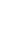 1К11К223456789101112131415ООООООООКол-во уч.Макс
балл4334212321123313МБОУ «Сухановская СОШ»63848360876104433156154962951017КлассУчительИтоги  годаИтоги  годаИтоги  годаИтоги  годаКачество знанийИтоги ВПРИтоги ВПРИтоги ВПРИтоги ВПРКачество знанийКлассУчитель«5»«4»«3»«2»Качество знаний«5»«4»«3»«2»Качество знаний6Джобирова.Т.Р.-23040%-12033%ООООООООКол-во уч.1К11К21К32К12К22К32К434(1)4(2)5(1)5(2)6(1)6(2)7(1)7(2)8910111212ООООООООКол-во уч.Макс
балл43233332322221212211116 класс3454548877678565678100056504578560676767100100100КлассУчительИтоги  годаИтоги  годаИтоги  годаИтоги  годаКачество знанийИтоги ВПРИтоги ВПРИтоги ВПРИтоги ВПРКачество знанийКлассУчитель«5»«4»«3»«2»Качество знаний«5»«4»«3»«2»Качество знаний7Джобирова.Т.Р.1200100%--200%ООООООООКол-во уч.Кол-во уч.1К11К21К32К12К12К22К22К22К32К32К433(2)3(2)445556)6)7(1)7 (2)8(1)8(1)8(2)8(2)9991010111112(1)12(1)12(2)13(1)13(1)13(1)13(1)13(2)13(2)13(2)14(1)14(1)14(2)ООООООООКол-во уч.Кол-во уч.Макс
баллМакс
балл432333333331112233322112211222332211111111112227класс345454242332727343456282844442020333347472445452222545444443434404444002222343434343434343428282840КлассУчительИтоги  годаИтоги  годаИтоги  годаИтоги  годаКачество знанийИтоги ВПРИтоги ВПРИтоги ВПРИтоги ВПРКачество знанийКлассУчитель«5»«4»«3»«2»Качество знаний«5»«4»«3»«2»Качество знаний8Джобирова.Т.Р.00300%--120%ООООООООКол-во уч.Кол-во уч.1К11К21К32К12К12К22К22К22К32К32К433(2)3(2)4(1)4(1)4(2)4(2)4(2)5567 (1)7(2)7(2)8(1)8(1)8(2)8(2)8(2)99101011(1)11(1)11(2)121213(1)13(2)14(2)ООООООООКол-во уч.Кол-во уч.Макс
баллМакс
балл4323333333311111111222111221112211223111128класс347472020302222002226262020202032323232220024243434222226262836360022223434222224026КлассУчительИтоги  годаИтоги  годаИтоги  годаИтоги  годаКачество знанийИтоги ВПРИтоги ВПРИтоги ВПРИтоги ВПРКачество знанийКлассУчитель«5»«4»«3»«2»Качество знаний«5»«4»«3»«2»Качество знаний9Мехрякова.Ю.А.00200%00200%Кол-во уч.Кол-во уч.1К11К11К21К21К31К32К12К12К22К22К32К33(1)3(1)3(2)3(2)4(1)4(1)4(2)4(2)55677889(1)9(1)101011(1)11(1)11(2)11(2)121314(1)14(2)15(1)15(2)16(1)16(2)16(2)1717Кол-во уч.Кол-во уч.Макс
баллМакс
балл4433223333331133113322222221111223311111211111995151424233332424565623232020323220203333202022202033334747333324243838334424123338251022221515КлассУчительИтоги годаИтоги годаИтоги годаИтоги годаКачество знанийИтоги ВПРИтоги ВПРИтоги ВПРИтоги ВПРКачество знанийКлассУчитель«5»«4»«3»«2»Качество знаний«5»«4»«3»«2»Качество знаний5Саматова Р.Х.123050%023133%Кол-во уч.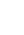 12345(1)5(2)6(1)6(2)789(1)9(2)10111212Кол-во уч.макс
балл11211 11112112226208383333333083671733333317670КлассУчительИтоги года 2019-2020Итоги года 2019-2020Итоги года 2019-2020Итоги года 2019-2020Качество знанийИтоги ВПРИтоги ВПРИтоги ВПРИтоги ВПРКачество знанийКлассУчитель«5»«4»«3»«2»Качество знаний«5»«4»«3»«2»Качество знаний6Коротаева М.Н.031075 %022050%Кол-во уч.1234567891011(1)11(2)12(1)12(2)1314Кол-во уч.макс
балл11111211221111 12Выполнили верно (чел)Выполнили верно (чел)4040414242331100420100010001002510050100507575252500КлассУчительИтоги года 2019-2020Итоги года 2019-2020Итоги года 2019-2020Итоги года 2019-2020Качество знанийИтоги ВПРИтоги ВПРИтоги ВПРИтоги ВПРКачество знанийКлассУчитель«5»«4»«3»«2»Качество знаний«5»«4»«3»«2»Качество знаний7Коротаева М.Н.1210 75 %011050%Кол-во уч.12345678910111213Кол-во уч.макс
балл1111111121212Выполнили верно (чел)Выполнили верно (чел)210222110212021610050010010010050500100501000КлассУчительИтоги года 2019-2020Алгебра/геометрияИтоги года 2019-2020Алгебра/геометрияИтоги года 2019-2020Алгебра/геометрияИтоги года 2019-2020Алгебра/геометрияКачество знанийИтоги ВПРИтоги ВПРИтоги ВПРИтоги ВПРКачество знанийКлассУчитель«5»«4»«3»«2»Качество знаний«5»«4»«3»«2»Качество знаний8Коротаева М.Н.0/00/03/30/0 0 %00200%Кол-во уч.12345678910111213141516Кол-во уч.макс
балл11111111111212 12Выполнили верно (чел)Выполнили верно (чел)022002011011201021901001000010005050050501000500КлассУчительИтоги года 2019-2020Алгебра/геометрияИтоги года 2019-2020Алгебра/геометрияИтоги года 2019-2020Алгебра/геометрияИтоги года 2019-2020Алгебра/геометрияКачество знанийИтоги ВПРИтоги ВПРИтоги ВПРИтоги ВПРКачество знанийКлассУчитель«5»«4»«3»«2»Качество знаний«5»«4»«3»«2»Качество знаний9Коротаева М.Н.0/00/02/20/0 0 %00110%Кол-во уч.12345678910111213141516(1)16 (2)171819Кол-во уч.макс
балл11111212111111 211122Выполнили верно (чел)Выполнили верно (чел)2012020110010100100022510005010001000505000500500050000КлассУчительИтоги 4 классаИтоги 4 классаИтоги 4 классаИтоги 4 классаКачество знанийИтоги ВПРИтоги ВПРИтоги ВПРИтоги ВПРКачество знанийКлассУчитель«5»«4»«3»«2»Качество знаний«5»«4»«3»«2»Качество знаний5Чебыкина Т.В.224050%026025%Кол-во учащихся.123(1)3(2)3(3)456(1)6(2)6(3)7(1)7(2)8К18К28К3910(1)10(2)К110(2)К210(2)К3Кол-во учащихся.Мах балл221232111212111321128814412753756757512126262100502562505000КОДЗаданияЗаданияЗаданияЗаданияЗаданияЗаданияЗаданияЗаданияКОД12345678ИТОГО6000102211012960002002011004600030211101176000400300000360005013111119КлассУчительИтоги 2019-2020 учебного годаИтоги 2019-2020 учебного годаИтоги 2019-2020 учебного годаИтоги 2019-2020 учебного годаКачество знанийИтоги ВПРИтоги ВПРИтоги ВПРИтоги ВПРКачество знанийКлассУчитель«5»«4»«3»«2»«5»«4»«3»«2»6Корякова П.С.122060022140КОДЗаданияЗаданияЗаданияЗаданияЗаданияЗаданияЗаданияЗаданияКОД12345678910ИТОГО700012012112111147000222221321131970003213312010215КлассУчительИтоги 2019-2020 учебного годаИтоги 2019-2020 учебного годаИтоги 2019-2020 учебного годаИтоги 2019-2020 учебного годаКачество знанийИтоги ВПРИтоги ВПРИтоги ВПРИтоги ВПРКачество знанийКлассУчитель«5»«4»«3»«2»«5»«4»«3»«2»7Корякова П.С.21001001200100КОДЗаданияЗаданияЗаданияЗаданияЗаданияЗаданияЗаданияЗаданияЗаданияЗаданияЗаданияЗаданияКОД123456789101112ИТОГО8000111010201110088000201000100100038000311100112101110КлассУчительИтоги 2019-2020 учебного годаИтоги 2019-2020 учебного годаИтоги 2019-2020 учебного годаИтоги 2019-2020 учебного годаКачество знанийИтоги ВПРИтоги ВПРИтоги ВПРИтоги ВПРКачество знанийКлассУчитель«5»«4»«3»«2»«5»«4»«3»«2»8Корякова П.С.01302500210КОДЗаданияЗаданияЗаданияЗаданияЗаданияЗаданияЗаданияЗаданияЗаданияЗаданияЗаданияЗаданияКОД12345678910111213ИТОГО900011111001111220109000210110001013009КлассУчительИтоги 2019-2020 учебного годаИтоги 2019-2020 учебного годаИтоги 2019-2020 учебного годаИтоги 2019-2020 учебного годаКачество знанийИтоги ВПРИтоги ВПРИтоги ВПРИтоги ВПРКачество знанийКлассУчитель«5»«4»«3»«2»«5»«4»«3»«2»8Корякова П.С.0020000200КлассУчительИтоги III четвертиИтоги III четвертиИтоги III четвертиИтоги III четвертиКачество знанийИтоги ВПРИтоги ВПРИтоги ВПРИтоги ВПРКачество знанийКлассУчитель«5»«4»«3»«2»«5»«4»«3»«2»5Третьякова Е.Г.20%00410%Задание 1.11.21.32.12.23.13.24.14.24.356.16.27.17.28910.110.210.3Кол-во учащихся верно выолнивших задание52211414524215344230% выполнивших задание100404020208020801004080402010060808040600КлассУчительИтоги III четвертиИтоги III четвертиИтоги III четвертиИтоги III четвертиКачество знанийИтоги ВПРИтоги ВПРИтоги ВПРИтоги ВПРКачество знанийКлассУчитель«5»«4»«3»«2»«5»«4»«3»«2»5Третьякова Е.Г.31075%00200%Задание 1.11.21.32.12.23.13.23.345.15.25.3678.18.28.3910.110.2Кол-во учащихся верно выолнивших задание10101100220102110222% выполнивших задание500500505000100100050010050500100100100КлассУчительИтоги III четвертиИтоги III четвертиИтоги III четвертиИтоги III четвертиКачество знанийИтоги ВПРИтоги ВПРИтоги ВПРИтоги ВПРКачество знанийКлассУчитель«5»«4»«3»«2»«5»«4»«3»«2»5Третьякова Е.Г.00300%00300%Задание 1.11.22345678910111213.113.213.3Кол-во учащихся верно выолнив-ших задание3313312102202301% выполнивших задание1001003310010033663306666066100033КлассУчительИтоги III четвертиИтоги III четвертиИтоги III четвертиИтоги III четвертиКачество знанийИтоги ВПРИтоги ВПРИтоги ВПРИтоги ВПРКачество знанийКлассУчитель«5»«4»«3»«2»«5»«4»«3»«2»5Третьякова Е.Г.00200%00200%Задание 12.12.12.22.22.32.32.434.14.25.15.26.16.278.18.29Кол-во учащихся верно выолнивших задание2001111122021211211% выполнивших задание1000050505050501001000100501005050100505010.110.110.210.21111121213.113.2110011222050500050501001001000КлассУчительИтоги 6 классаИтоги 6 классаИтоги 6 классаИтоги 6 классаКачество знанийИтоги ВПРИтоги ВПРИтоги ВПРИтоги ВПРКачество знанийКлассУчитель«5»«4»«3»«2»Качество знаний«5»«4»«3»«2»7Чебыкина Т.В.1200100%012033%Кол-во учащихся1(1)1(2)2(1)K12(1)K22(2)3(1)3(2)3(3)4(1)4(2)4(3)5(1)5(2)6(1)6(2)K16(2)K278(1)8(2)9K19K29K310(1)10(2)K110(2)K2Кол-во учащихсяMax балл 12111212113212122221111123%67676767675010067100674410033506717678306733336700КлассУчительИтоги 6 классаИтоги 6 классаИтоги 6 классаИтоги 6 классаКачество знанийИтоги ВПРИтоги ВПРИтоги ВПРИтоги ВПРКачество знанийКлассУчитель«5»«4»«3»«2»Качество знаний«5»«4»«3»«2»8Чебыкина Т.В.013025%00310%Кол-во учащихся.1(1)1(2)1(3)1(4)2(1)2(2)2(3)3(1)3(2)3(3)3(4)4(1)4(2)4(3)5(1)5(2)6(1)6(2)6(3)7(1)7(2)8(1)8(2)8(3)Кол-во учащихся.Max балл2211222112212123111111134%5025750505050501002507525251000500752525757517КлассУчительИтоги 6 классаИтоги 6 классаИтоги 6 классаИтоги 6 классаКачество знанийИтоги ВПРИтоги ВПРИтоги ВПРИтоги ВПРКачество знанийКлассУчитель«5»«4»«3»«2»Качество знаний«5»«4»«3»«2»8Чебыкина Т.В.011050%011150%Кол-во учащихся1(1)1(2)1(3)2(1)2(2)3(1)3(2)3(3)4(1)4(2)5(1)5(2)5(3)6(1)6(2)6(3)7(1)7(2)7(3)8(1)8(2)8(3)Кол-во учащихсяМаксимальный балл31222222221222122111232%100100100757525100100500100100100001001001001000250КОДЗаданияЗаданияЗаданияЗаданияЗаданияЗаданияЗаданияЗаданияКОД12345678ИТОГО700012141302316700023131311317700034031203316КлассУчительИтоги 2019-2020 учебного годаИтоги 2019-2020 учебного годаИтоги 2019-2020 учебного годаИтоги 2019-2020 учебного годаКачество знанийИтоги ВПРИтоги ВПРИтоги ВПРИтоги ВПРКачество знанийКлассУчитель«5»«4»«3»«2»«5»«4»«3»«2»7Корякова П.С.21001000300100КОДЗаданияЗаданияЗаданияЗаданияЗаданияЗаданияЗаданияЗаданияЗаданияКОД123456789ИТОГО8000140312020012КлассУчительИтоги 2019-2020 учебного годаИтоги 2019-2020 учебного годаИтоги 2019-2020 учебного годаИтоги 2019-2020 учебного годаКачество знанийИтоги ВПРИтоги ВПРИтоги ВПРИтоги ВПРКачество знанийКлассУчитель«5»«4»«3»«2»«5»«4»«3»«2»8Корякова П.С.01302500100КОДЗаданияЗаданияЗаданияЗаданияЗаданияЗаданияЗаданияЗаданияКОД12345678910ИТОГО9000131013120101290002212111300011КлассУчительИтоги 2019-2020 учебного годаИтоги 2019-2020 учебного годаИтоги 2019-2020 учебного годаИтоги 2019-2020 учебного годаКачество знанийИтоги ВПРИтоги ВПРИтоги ВПРИтоги ВПРКачество знанийКлассУчитель«5»«4»«3»«2»«5»«4»«3»«2»9Корякова П.С.01105000100КлассУчительИтоги 2018-19 уч.годаИтоги 2018-19 уч.годаИтоги 2018-19 уч.годаИтоги 2018-19 уч.годаКачество знанийИтоги ВПРИтоги ВПРИтоги ВПРИтоги ВПРКачество знанийКлассУчитель«5»«4»«3»«2»«5»«4»«3»«2»8Семенищев А.В.0120330100100ООООООООКол-во уч.1234567891011ООООООООКол-во уч.Макс
балл12111121233МБОУ «Сухановская СОШ»112011110010КлассУчительИтоги 2018-19 уч.годаИтоги 2018-19 уч.годаИтоги 2018-19 уч.годаИтоги 2018-19 уч.годаКачество знанийИтоги ВПРИтоги ВПРИтоги ВПРИтоги ВПРКачество знанийКлассУчитель«5»«4»«3»«2»«5»«4»«3»«2»8Семенищев А.В.0110330110100ООООООООКол-во уч.1234567891011ООООООООКол-во уч.Макс
балл12111112233МБОУ «Сухановская СОШ»221212211100КлассУчительИтоги III четвертиИтоги III четвертиИтоги III четвертиИтоги III четвертиКачество знанийИтоги ВПРИтоги ВПРИтоги ВПРИтоги ВПРКачество знанийКлассУчитель«5»«4»«3»«2»Качество знаний«5»«4»«3»«2»Качество знаний8Железнова Л.Г.00100 %  0   0100%ООКол-во уч.123K13K23K33K4456ООКол-во уч.Макс
балл522222555МБОУ «Сухановская СОШ»130360%2100 %150%150%150% 150 %120%120%360% КлассУчительИтоги III четвертиИтоги III четвертиИтоги III четвертиИтоги III четвертиКачество знанийИтоги ВПРИтоги ВПРИтоги ВПРИтоги ВПРКачество знанийКлассУчитель«5»«4»«3»«2»«5»«4»«3»«2»5Третьякова Е.Г.00200%00200%Задание 1.11.22.12.23.13.24.14.24.34.45.15.26.16.26.36.4Кол-во учащихся верно выолнивших задание0111221111000000% выполнивших задание0505050100100505050500000006.57.17.27.3891112025050501000100